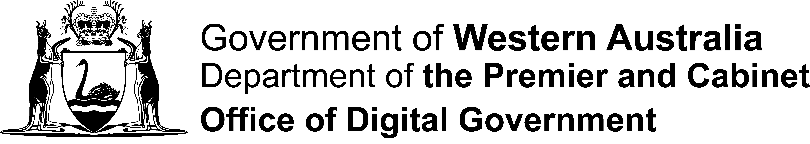 Whole-of-GovernmentCloud PolicyA Supplementary GuideDocument ControlThe Western Australian Whole of Government Cloud Policy: A supplementary guideVersion 1 – June 2018Produced and published by: The Office of the Government Chief Information Officer (now Office of Digital Government)Contact:The Office of Digital Government2 Havelock StreetWEST PERTH WA 6005Telephone:  (08)  6551  3900 Email: dgov-administrator@dpc.wa.gov.auDocument version history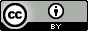 This document, Cloud Policy: A Supplementary Guide, Version 1 is licensed under a Creative Commons Attribution 4.0 International Licence. You are free to re-use the work under that licence, on the condition that you attribute the Government of Western Australia (Office of Digital Government) as author, indicate if changes were made, and comply with the other licence terms.  The licence does not apply to any branding or images.License URL: https://creativecommons.org/licenses/by/4.0/legalc odeAttribution: © Government of Western Australia (Office of Digital Government) 2017Notice Identifying Other Material and/or Rights in this Publication:The Creative Commons licence does not apply to the Government of Western Australia Coat of Arms. Permission to reuse the Coat of Arms can be obtained  from  the  Department  of Premier and Cabinet.IntroductionThe Western Australian (WA) Information and Communications Technology (ICT) Strategy—Digital WA—sets the vision and roadmap for digital transformation of the WA public sector.The WA Whole of Government Cloud Policy (the Policy) and this Supplementary Guide are key components of the implementation of Digital WA.This Supplementary Guide to the Policy describes key considerations for agencies to consider when transitioning to the cloud, and introduces a suite of factsheets that outline practical issues and additional guidance as they progressively mature their cloud capabilities.What is “the cloud”?“Cloud” is a catch-all term, that broadly applies to computing resources that are provided at a distance via the internet, rather than locally via an organisation’s own hardware and ICT teams. The term ‘cloud’ is inherited from early descriptions of the internet—which was conceived as a complex mass, or cloud, of interconnected computers.Cloud computing is near-synonymous with its business model, in which computing resources are provided as a service (operational expenditure), as opposed to products that are bought and owned (capital expenditure).This differs from more traditional approaches to computing, where all data, networking, software and physical hardware was typically paid for, maintained and managed individually (and within each building) by organisations’ ICT teams.Because cloud computing services do not have to be “in the building” where they are used, they provide greater flexibility than traditional ICT procurement, which requires expensive hardware and software to be owned and set up in every location where an organisation operates.Cloud solutions are also mobile-friendly and flexible by design. Because cloud services are not tied to specific locations, they allow agency staff to work remotely with little additional support from ICT teams.The role of the Cloud PolicyCurrent ICT procurement practices frequently default to the traditional model,without considering the numerous advantages that cloud options   can provide. As a result, agencies incur higher up-front costs for ICT solutions which are expensive and may not be the best for their business needs.The Policy mandates that agencies change this, and instead consider cloud- based options by default—and adopt them wherever business, risk and value-for- money requirements are met.Key considerationsSeveral WA agencies have successfully transitioned to cloud services. Their experience indicates that the transition is best managed with a staged approach, moving one manageable workload at a time.The result is a transition that is easier to plan and implement, where business executives and staff learn through experience, building confidence and capability across the agency.Regardless of the scale of an agency’stransition to cloud services, common topics for agencies to consider are the project’s governance framework, their workforce capability, and the agency’s current situation. Applying an agency’s existing business and risk management frameworks to plan the process, agencies should assess cloud options, plan their procurement and implement regular review and management processes following the purchase.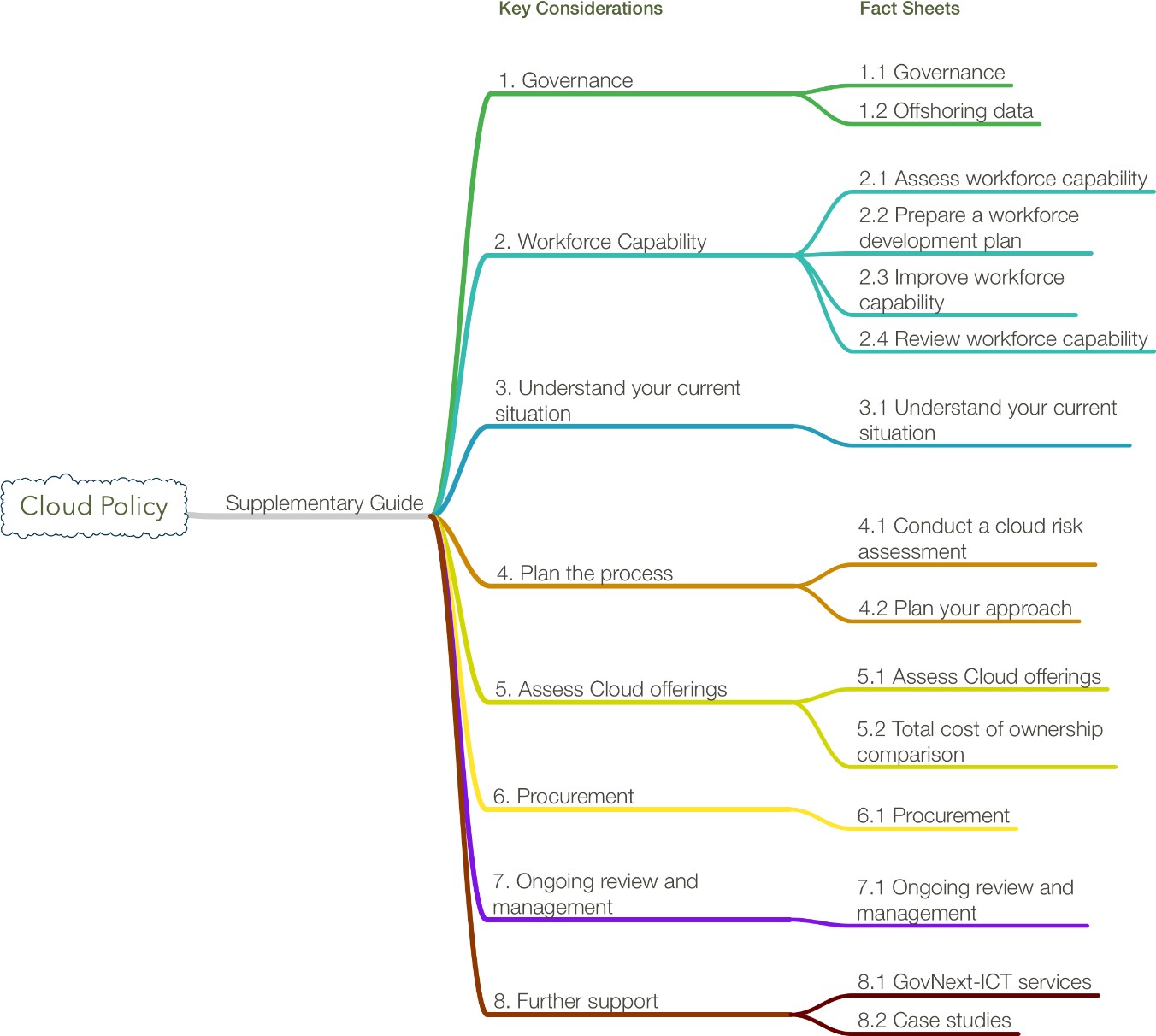 Figure 1: Key Considerations and Fact SheetsFact sheetsFact sheets addressing these key topics have been developed to assist agencies with the move to cloud services, by providing further details on process and key considerations for their transition.Table 1: Cloud Policy Fact SheetsFurther SupportFor further support in transitioning to cloud, contact the Office of Digital Government.DateAuthorVersionRevision NotesJune 2018Office of the GCIO1First releaseSeptember 2018Office of Digital Government2Second ReleaseTopicFactsheetObjective1. Governance1.1 GovernanceEstablish a business-led governance framework with supporting ICT policies and a management framework to enable cloud transformation.1. Governance1.2 Offshoring dataEstablish a governance framework to enable transfer,storage and processing of data in compliance with Western Australian law.2. Workforce capability2.1 Assess workforcecapabilityAssess your agency’s skills and capability to plan, assessand implement cloud offerings.2. Workforce capability2.2 Prepare a workforcedevelopment planEstablish an ICT workforce development plan that includescloud capabilities.2. Workforce capability2.3 Improve workforce capabilityDetermine whether the skills required can be developed through training or if specialist expertise is required.2. Workforce capability2.4 Review workforce capabilityImplement regular review of job description forms and update where necessary.3. Understandyour currentsituation3.1 Understand yourcurrent situationAssess your agency’s workloads, and the maturity ofexisting policies and systems.4. Planning the process4.1 Conduct a cloud risk assessmentAssess the risks associated with transition to cloud.4. Planning the process4.2 Plan your approachDevelop project documents, with relevant supporting materials, to justify and acquire the appropriate approvalsfor your agency’s transition to cloud.5. Assess cloud offeringsAssess cloud offeringsTotal cost ofownership comparisonDevelop	a market sounding	approach to determine different service offerings and price models.Choose service model/s based on your agency’s needs,and compare the total costs of ownership.6. Procurement6.1 ProcurementPlan your procurement strategy in accordance with thePolicy, and State Supply Commission Policies.7. Ongoingreview	and management7.1 Ongoing review and managementImplement regular review of market offerings and price points and continually assess service delivery of existing contracts.8.  Furthersupport8.1 GovNext-ICTservicesLearn more about the Office of Digital Government’sGovNext Service Broker (GSB) team.8.  Furthersupport8.2 Case studiesLearn from case studies of cloud deployments in other agencies.